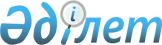 Орман қоры жерлерінің жекелеген учаскелерін басқа санаттағы жерлерге ауыстыру туралыҚазақстан Республикасы Үкіметінің 2017 жылғы 27 желтоқсандағы № 888 қаулысы
      2003 жылғы 20 маусымдағы Қазақстан Республикасы Жер кодексiнің 130-бабына және 2003 жылғы 8 шiлдедегі Қазақстан Республикасы Орман кодексiнің 51-бабына сәйкес Қазақстан Республикасының Үкiметi ҚАУЛЫ ЕТЕДI:
      1. Осы қаулыға қосымшаға сәйкес "Қарағанды облысы әкімдігінің табиғи ресурстар және табиғат пайдалануды реттеу басқармасының "Теміртау орман және жануарлар әлемін қорғау жөніндегі шаруашылығы" коммуналдық мемлекеттік мекемесінің (бұдан әрі – мекеме) орман қоры жерінен жалпы ауданы 85 гектар жер учаскесi өнеркәсiп, көлiк, байланыс, ғарыш қызметі, қорғаныс, ұлттық қауіпсіздік мұқтажына арналған және ауыл шаруашылығы мақсатына арналмаған өзге де жер санатына ауыстырылсын.
      2. "АлбаСтройДор" жауапкершілігі шектеулі серіктестігі Қазақстан Республикасының заңнамасында белгіленген тәртіппен орман және ауыл шаруашылығы алқаптарын орман және ауыл шаруашылығын жүргізуге байланысты емес мақсаттарда пайдалану үшін алып қоюдан туындаған орман шаруашылығы мен ауыл шаруашылығы өндірісінің шығасыларын республикалық бюджеттің кірісіне өтеуді қамтамасыз етсін және алынған сүректі көрсетілген мекеменің теңгеріміне бере отырып, алаңды тазарту жөнінде шаралар қабылдасын.
      3. Осы қаулы қол қойылған күнiнен бастап қолданысқа енгiзiледi. Орман қоры жерлері санатынан өнеркәсiп, көлiк, байланыс, ғарыш қызметі, қорғаныс, ұлттық қауіпсіздік мұқтажына арналған жер және ауыл шаруашылығы мақсатына арналаған өзге де жер санатына ауыстырылатын жерлердің экспликациясы 
					© 2012. Қазақстан Республикасы Әділет министрлігінің «Қазақстан Республикасының Заңнама және құқықтық ақпарат институты» ШЖҚ РМК
				
      Қазақстан Республикасының
Премьер-Министрі

Б. Сағынтаев
Қазақстан Республикасы
Үкіметінің
2017 жылғы 27 желтоқсандағы
№ 888 қаулысына
қосымша
Жер пайдаланушының атауы
Жалпы ауданы,

гектар
оның ішінде:
оның ішінде:
оның ішінде:
оның ішінде:
Жер пайдаланушының атауы
Жалпы ауданы,

гектар
орманмен

көмкерілген
орманмен

көмкерілмеген
саз
өзге жерлер
1
2
3
4
5
6
Қарағанды облысының әкімдігі табиғи ресурстар және табиғат пайдалануды реттеу басқармасының "Теміртау орман және жануарлар дүниесін қорғау жөніндегі шаруашылығы" коммуналдық мемлекеттік мекемесі
85
-
79,6
5,4
-
Жиыны:
85
-
79,6
5,4
-